《建设项目环境影响报告表》编制说明《江苏省建设项目环境影响报告表》由建设单位委托持有环境影响评价证书的单位编制。一、项目名称——指项目立项批复时的名称。二、建设地点——指项目所在地详细地址，公路、铁路、管渠等应填写起止地点。三、行业类别——按国标填写。四、总投资——指项目投资总额。五、主要环境保护目标——指项目周围一定范围内集中居民住宅区、学校、医院、保护文物、风景名胜区、饮用水源地和生态敏感点等，应尽可能给出保护目标、性质、规模、风向和距厂界距离等。六、环境质量现状——指环境质量现状达到的类别和级别；环境质量标准——指地方规划和功能区要求的环境质量标准；执行排放标准——指与环境质量标准相对应的排放标准；表中填标准号及达到类别或级别。七、结论与建议——给出本项目清洁生产、达标排放和总量控制的分析结论，确定污染防治措施的有效性，说明本项目对环境造成的影响，给出建设项目环境可行性的明确结论。同时提出减少环境影响的其他建议。八、预审意见——由行业主管部门填写审查意见，无主管部门项目，可不填。九、本报告表应附送建设项目立项批文及其他与环评有关的行政管理文件、地理位置图(应反映行政区划、水系、标明纳污口位置和地形地貌等)、总平面布置图、排水管网总图和监测布点图等有关资料，并装订整齐。十、审批意见——由负责审批本项目的环境保护行政主管部门批复。十一、此表经审批后，若建设项目的规模、性质、建设地址或周围环境等有重大改变的，应修改此表内容，重新报原审批机关审批。十二、编制单位应对本表中的数据、采取的污染防治对策措施及结论负责。十三、经批准后的环境影响报告表中污染防治对策措施和要求，是建设项目环境保护设计、施工和竣工验收的重要依据。十四、项目建设单位，必须认真执行本表最后页摘录的环境保护法律、法规和规章的规定，按照建设项目环境保护审批程序，办理有关手续。一、建设项目基本情况二、建设项目所在地自然环境社会环境简况三、环境质量状况四、评价适用标准五、建设项目工程分析六、项目主要污染物产生及预计排放情况七、环境影响分析八、建设项目拟采取的防治措施及预期治理效果九、结论与建议项目名称沭阳县台州路铭爵足疗店项目 沭阳县台州路铭爵足疗店项目 沭阳县台州路铭爵足疗店项目 沭阳县台州路铭爵足疗店项目 沭阳县台州路铭爵足疗店项目 沭阳县台州路铭爵足疗店项目 沭阳县台州路铭爵足疗店项目 沭阳县台州路铭爵足疗店项目 沭阳县台州路铭爵足疗店项目 沭阳县台州路铭爵足疗店项目 建设单位沭阳县台州路铭爵足疗店沭阳县台州路铭爵足疗店沭阳县台州路铭爵足疗店沭阳县台州路铭爵足疗店沭阳县台州路铭爵足疗店沭阳县台州路铭爵足疗店沭阳县台州路铭爵足疗店沭阳县台州路铭爵足疗店沭阳县台州路铭爵足疗店沭阳县台州路铭爵足疗店法人代表吴海军吴海军吴海军联系人联系人联系人联系人王其凡王其凡王其凡通讯地址沭阳县台州北路东方明珠城45#楼A幢沭阳县台州北路东方明珠城45#楼A幢沭阳县台州北路东方明珠城45#楼A幢沭阳县台州北路东方明珠城45#楼A幢沭阳县台州北路东方明珠城45#楼A幢沭阳县台州北路东方明珠城45#楼A幢沭阳县台州北路东方明珠城45#楼A幢沭阳县台州北路东方明珠城45#楼A幢沭阳县台州北路东方明珠城45#楼A幢沭阳县台州北路东方明珠城45#楼A幢联系电话153705025551537050255515370502555传真传真//邮政编码邮政编码223600建设地点沭阳县台州北路东方明珠城45#楼A幢沭阳县台州北路东方明珠城45#楼A幢沭阳县台州北路东方明珠城45#楼A幢沭阳县台州北路东方明珠城45#楼A幢沭阳县台州北路东方明珠城45#楼A幢沭阳县台州北路东方明珠城45#楼A幢沭阳县台州北路东方明珠城45#楼A幢沭阳县台州北路东方明珠城45#楼A幢沭阳县台州北路东方明珠城45#楼A幢沭阳县台州北路东方明珠城45#楼A幢立项审批部门------批准文号（备案号）批准文号（备案号）批准文号（备案号）批准文号（备案号）---------建设性质新建新建新建行业类别及代码行业类别及代码行业类别及代码行业类别及代码洗浴服务O8250洗浴服务O8250洗浴服务O8250占地面积3255m23255m23255m23255m23255m23255m2绿化面积///总投资(万元)450450其中：环保投资(万元)其中：环保投资(万元)其中：环保投资(万元)其中：环保投资(万元)7环保投资占总投资比例环保投资占总投资比例1.56%评价经费(万元)------预期投产日期2017年4月2017年4月2017年4月原辅材料(包括名称、用量)及主要设施规格、数量(包括锅炉、发电机等)主要原辅材料：P2表1-1；主要设施：见P2表1-2。原辅材料(包括名称、用量)及主要设施规格、数量(包括锅炉、发电机等)主要原辅材料：P2表1-1；主要设施：见P2表1-2。原辅材料(包括名称、用量)及主要设施规格、数量(包括锅炉、发电机等)主要原辅材料：P2表1-1；主要设施：见P2表1-2。原辅材料(包括名称、用量)及主要设施规格、数量(包括锅炉、发电机等)主要原辅材料：P2表1-1；主要设施：见P2表1-2。原辅材料(包括名称、用量)及主要设施规格、数量(包括锅炉、发电机等)主要原辅材料：P2表1-1；主要设施：见P2表1-2。原辅材料(包括名称、用量)及主要设施规格、数量(包括锅炉、发电机等)主要原辅材料：P2表1-1；主要设施：见P2表1-2。原辅材料(包括名称、用量)及主要设施规格、数量(包括锅炉、发电机等)主要原辅材料：P2表1-1；主要设施：见P2表1-2。原辅材料(包括名称、用量)及主要设施规格、数量(包括锅炉、发电机等)主要原辅材料：P2表1-1；主要设施：见P2表1-2。原辅材料(包括名称、用量)及主要设施规格、数量(包括锅炉、发电机等)主要原辅材料：P2表1-1；主要设施：见P2表1-2。原辅材料(包括名称、用量)及主要设施规格、数量(包括锅炉、发电机等)主要原辅材料：P2表1-1；主要设施：见P2表1-2。原辅材料(包括名称、用量)及主要设施规格、数量(包括锅炉、发电机等)主要原辅材料：P2表1-1；主要设施：见P2表1-2。名  称名  称消耗量消耗量消耗量名  称名  称名  称名  称消耗量消耗量水（吨/年）水（吨/年）16598.7516598.7516598.75燃油（吨/年）燃油（吨/年）燃油（吨/年）燃油（吨/年）//电（千瓦时/年）电（千瓦时/年）30万30万30万燃气（Nm3/年）燃气（Nm3/年）燃气（Nm3/年）燃气（Nm3/年）22502250燃煤（吨/年）燃煤（吨/年）///蒸汽（吨/年）蒸汽（吨/年）蒸汽（吨/年）蒸汽（吨/年）//废水（生活废水）排水量及排放去向本项目废水为顾客洗浴废水、员工生活污水以及食堂废水，废水（13279t/a）经东方明珠城小区现有废水处理系统预处理后，达到沭阳县污水处理有限公司的接管标准后排入沭阳县污水处理有限公司处理，沭阳县污水处理有限公司尾水达到《城镇污水处理厂污染物排放标准》（GB18918-2002）中一级A标准后排入沂南河。废水（生活废水）排水量及排放去向本项目废水为顾客洗浴废水、员工生活污水以及食堂废水，废水（13279t/a）经东方明珠城小区现有废水处理系统预处理后，达到沭阳县污水处理有限公司的接管标准后排入沭阳县污水处理有限公司处理，沭阳县污水处理有限公司尾水达到《城镇污水处理厂污染物排放标准》（GB18918-2002）中一级A标准后排入沂南河。废水（生活废水）排水量及排放去向本项目废水为顾客洗浴废水、员工生活污水以及食堂废水，废水（13279t/a）经东方明珠城小区现有废水处理系统预处理后，达到沭阳县污水处理有限公司的接管标准后排入沭阳县污水处理有限公司处理，沭阳县污水处理有限公司尾水达到《城镇污水处理厂污染物排放标准》（GB18918-2002）中一级A标准后排入沂南河。废水（生活废水）排水量及排放去向本项目废水为顾客洗浴废水、员工生活污水以及食堂废水，废水（13279t/a）经东方明珠城小区现有废水处理系统预处理后，达到沭阳县污水处理有限公司的接管标准后排入沭阳县污水处理有限公司处理，沭阳县污水处理有限公司尾水达到《城镇污水处理厂污染物排放标准》（GB18918-2002）中一级A标准后排入沂南河。废水（生活废水）排水量及排放去向本项目废水为顾客洗浴废水、员工生活污水以及食堂废水，废水（13279t/a）经东方明珠城小区现有废水处理系统预处理后，达到沭阳县污水处理有限公司的接管标准后排入沭阳县污水处理有限公司处理，沭阳县污水处理有限公司尾水达到《城镇污水处理厂污染物排放标准》（GB18918-2002）中一级A标准后排入沂南河。废水（生活废水）排水量及排放去向本项目废水为顾客洗浴废水、员工生活污水以及食堂废水，废水（13279t/a）经东方明珠城小区现有废水处理系统预处理后，达到沭阳县污水处理有限公司的接管标准后排入沭阳县污水处理有限公司处理，沭阳县污水处理有限公司尾水达到《城镇污水处理厂污染物排放标准》（GB18918-2002）中一级A标准后排入沂南河。废水（生活废水）排水量及排放去向本项目废水为顾客洗浴废水、员工生活污水以及食堂废水，废水（13279t/a）经东方明珠城小区现有废水处理系统预处理后，达到沭阳县污水处理有限公司的接管标准后排入沭阳县污水处理有限公司处理，沭阳县污水处理有限公司尾水达到《城镇污水处理厂污染物排放标准》（GB18918-2002）中一级A标准后排入沂南河。废水（生活废水）排水量及排放去向本项目废水为顾客洗浴废水、员工生活污水以及食堂废水，废水（13279t/a）经东方明珠城小区现有废水处理系统预处理后，达到沭阳县污水处理有限公司的接管标准后排入沭阳县污水处理有限公司处理，沭阳县污水处理有限公司尾水达到《城镇污水处理厂污染物排放标准》（GB18918-2002）中一级A标准后排入沂南河。废水（生活废水）排水量及排放去向本项目废水为顾客洗浴废水、员工生活污水以及食堂废水，废水（13279t/a）经东方明珠城小区现有废水处理系统预处理后，达到沭阳县污水处理有限公司的接管标准后排入沭阳县污水处理有限公司处理，沭阳县污水处理有限公司尾水达到《城镇污水处理厂污染物排放标准》（GB18918-2002）中一级A标准后排入沂南河。废水（生活废水）排水量及排放去向本项目废水为顾客洗浴废水、员工生活污水以及食堂废水，废水（13279t/a）经东方明珠城小区现有废水处理系统预处理后，达到沭阳县污水处理有限公司的接管标准后排入沭阳县污水处理有限公司处理，沭阳县污水处理有限公司尾水达到《城镇污水处理厂污染物排放标准》（GB18918-2002）中一级A标准后排入沂南河。废水（生活废水）排水量及排放去向本项目废水为顾客洗浴废水、员工生活污水以及食堂废水，废水（13279t/a）经东方明珠城小区现有废水处理系统预处理后，达到沭阳县污水处理有限公司的接管标准后排入沭阳县污水处理有限公司处理，沭阳县污水处理有限公司尾水达到《城镇污水处理厂污染物排放标准》（GB18918-2002）中一级A标准后排入沂南河。原辅材料及主要设备：建设项目产品原辅材料消耗情况见表1-1。表1-1  建设项目产品原辅材料消耗情况建设项目主要设备情况见表1-2。表1-2  建设项目主要设备表工程内容及规模：(不够时可附另页)1、项目由来随着宿迁市社会经济的快速发展，人们的精神文化需求日益增长，生活压力逐渐增大，生活节奏逐渐加快，为了适应这一发展要求，沭阳县台州路铭爵足疗店计划投资450万元，租赁沭阳县台州北路东方明珠城小区45#楼A幢地面一层115号1间商铺，其建筑面积120平方米，第二层和第三层其建筑面积3135平方米，建设“沭阳县台州路铭爵足疗店项目”。项目主要从事足浴、洗浴、按摩等项目的经营活动，拟设置大中小45个足疗间。项目运营后客流量约200人次/日。项目营业执照、法人代表身份证、租赁合同见附件。遵照《中华人民共和国环境保护法》以及国务院98第253号文《建设项目环境保护管理条例》、《中华人民共和国环境影响评价法》的有关规定，沭阳县台州路铭爵足疗店委托我单位编制其“沭阳县台州路铭爵足疗店项目”环境影响报告表。我单位接受委托后，认真研究了该项目的有关资料，在踏勘现场的社会、自然环境状况，调查、收集有关建设项目资料的基础上，根据项目所在区域的环境特征、结合工程污染特性等因素，编制了本项目环境影响报告表。通过环境影响评价，阐明建设项目对周围环境影响的程度和范围，并提出环境污染控制措施，为建设项目的工程设计和环境管理提供科学依据，报请环保主管部门审批。2、地理位置本项目位于沭阳县台州北路东方明珠城45#楼A幢，北侧为格力豪泰酒店；南侧为车之情专业汽车服务会所，东南侧隔路为东方明珠城小区，西侧为台州北路。环境敏感目标：项目西北北侧340米的盛源华庭小区、东南侧10米的东方明珠城小区以及东南侧315m的虞姬生态园，西侧300m的上海花园小区，西南侧338m的圣廷苑及500m的四季花苑。本项目具体地理位置见附图1，周边环境概况见附图2。3、产业政策不属于国务院《产业结构调整指导目录（2011 年本）》以及国家发展改革委关于修改《产业结构调整指导目录（2011 年本）》有关条款的决定中淘汰和限制类项目，亦不属于《江苏省工业和信息产业结构调整指导目录（2012 年本）》、《江苏省工业和信息产业结构调整限制、淘汰目录和能耗限额》（苏政办发[2015]118 号）及关于修改《江苏省工业和信息产业结构调整指导目录（2012 年本）》、《江苏省工业和信息产业结构调整限制、淘汰目录和能耗限额》部分条目的通知中限制类和淘汰类项目，因此视为符合国家与地方产业政策。4、选址可行性和规划相符性建设项目位于沭阳县台州北路东方明珠城45#楼A幢，为商业用房。本项目从事的经营项目和范围未改变规划设计确定的房屋性质。符合当地的用地规划。项目周围无文物保护单位等单位。建设项目所在地各项基础设施较完备，可满足项目的基本需求，其中供水、供电设施直接可接入项目内。废水经东方明珠城小区现有废水处理系统预处理后，达到沭阳县污水处理有限公司的接管标准后排入沭阳县污水处理有限公司处理。 项目符合区域的环境规划要求。5、公用工程建设项目公用工程一览见表1-3。表1-3  建设项目公用工程一览表7、环保工程根据《中华人民共和国环境保护法》规定，建设项目污染防治设施必须与主体工程同时设计、同时施工、同时投入运行，本项目为新建项目，建设单位在完成本项目的建设后应向当地环保主管部门申请验收。建设项目环境保护投资7万元，占总投资的1.56%，具体投资及“三同时”验收见表1-4。表1-4  环保投资及“三同时”验收一览表10、职工人数及工作制度建设项目职工定员45人，营业时间12:00~次日2:00，年营业350天。11、平面布置拟建项目的平面布置是按工艺要求和总平面布置的一般原则，结合楼层等特点，在满足生产运营的条件下，一层为接待区，二层与三层为足疗区、淋浴区，办公室、食堂设在了三层。项目各功能区划分布置合理，空间充分利用，能够满足项目生产要求和相关环保要求，平面布置详见附图3。原辅材料及主要设备：建设项目产品原辅材料消耗情况见表1-1。表1-1  建设项目产品原辅材料消耗情况建设项目主要设备情况见表1-2。表1-2  建设项目主要设备表工程内容及规模：(不够时可附另页)1、项目由来随着宿迁市社会经济的快速发展，人们的精神文化需求日益增长，生活压力逐渐增大，生活节奏逐渐加快，为了适应这一发展要求，沭阳县台州路铭爵足疗店计划投资450万元，租赁沭阳县台州北路东方明珠城小区45#楼A幢地面一层115号1间商铺，其建筑面积120平方米，第二层和第三层其建筑面积3135平方米，建设“沭阳县台州路铭爵足疗店项目”。项目主要从事足浴、洗浴、按摩等项目的经营活动，拟设置大中小45个足疗间。项目运营后客流量约200人次/日。项目营业执照、法人代表身份证、租赁合同见附件。遵照《中华人民共和国环境保护法》以及国务院98第253号文《建设项目环境保护管理条例》、《中华人民共和国环境影响评价法》的有关规定，沭阳县台州路铭爵足疗店委托我单位编制其“沭阳县台州路铭爵足疗店项目”环境影响报告表。我单位接受委托后，认真研究了该项目的有关资料，在踏勘现场的社会、自然环境状况，调查、收集有关建设项目资料的基础上，根据项目所在区域的环境特征、结合工程污染特性等因素，编制了本项目环境影响报告表。通过环境影响评价，阐明建设项目对周围环境影响的程度和范围，并提出环境污染控制措施，为建设项目的工程设计和环境管理提供科学依据，报请环保主管部门审批。2、地理位置本项目位于沭阳县台州北路东方明珠城45#楼A幢，北侧为格力豪泰酒店；南侧为车之情专业汽车服务会所，东南侧隔路为东方明珠城小区，西侧为台州北路。环境敏感目标：项目西北北侧340米的盛源华庭小区、东南侧10米的东方明珠城小区以及东南侧315m的虞姬生态园，西侧300m的上海花园小区，西南侧338m的圣廷苑及500m的四季花苑。本项目具体地理位置见附图1，周边环境概况见附图2。3、产业政策不属于国务院《产业结构调整指导目录（2011 年本）》以及国家发展改革委关于修改《产业结构调整指导目录（2011 年本）》有关条款的决定中淘汰和限制类项目，亦不属于《江苏省工业和信息产业结构调整指导目录（2012 年本）》、《江苏省工业和信息产业结构调整限制、淘汰目录和能耗限额》（苏政办发[2015]118 号）及关于修改《江苏省工业和信息产业结构调整指导目录（2012 年本）》、《江苏省工业和信息产业结构调整限制、淘汰目录和能耗限额》部分条目的通知中限制类和淘汰类项目，因此视为符合国家与地方产业政策。4、选址可行性和规划相符性建设项目位于沭阳县台州北路东方明珠城45#楼A幢，为商业用房。本项目从事的经营项目和范围未改变规划设计确定的房屋性质。符合当地的用地规划。项目周围无文物保护单位等单位。建设项目所在地各项基础设施较完备，可满足项目的基本需求，其中供水、供电设施直接可接入项目内。废水经东方明珠城小区现有废水处理系统预处理后，达到沭阳县污水处理有限公司的接管标准后排入沭阳县污水处理有限公司处理。 项目符合区域的环境规划要求。5、公用工程建设项目公用工程一览见表1-3。表1-3  建设项目公用工程一览表7、环保工程根据《中华人民共和国环境保护法》规定，建设项目污染防治设施必须与主体工程同时设计、同时施工、同时投入运行，本项目为新建项目，建设单位在完成本项目的建设后应向当地环保主管部门申请验收。建设项目环境保护投资7万元，占总投资的1.56%，具体投资及“三同时”验收见表1-4。表1-4  环保投资及“三同时”验收一览表10、职工人数及工作制度建设项目职工定员45人，营业时间12:00~次日2:00，年营业350天。11、平面布置拟建项目的平面布置是按工艺要求和总平面布置的一般原则，结合楼层等特点，在满足生产运营的条件下，一层为接待区，二层与三层为足疗区、淋浴区，办公室、食堂设在了三层。项目各功能区划分布置合理，空间充分利用，能够满足项目生产要求和相关环保要求，平面布置详见附图3。原辅材料及主要设备：建设项目产品原辅材料消耗情况见表1-1。表1-1  建设项目产品原辅材料消耗情况建设项目主要设备情况见表1-2。表1-2  建设项目主要设备表工程内容及规模：(不够时可附另页)1、项目由来随着宿迁市社会经济的快速发展，人们的精神文化需求日益增长，生活压力逐渐增大，生活节奏逐渐加快，为了适应这一发展要求，沭阳县台州路铭爵足疗店计划投资450万元，租赁沭阳县台州北路东方明珠城小区45#楼A幢地面一层115号1间商铺，其建筑面积120平方米，第二层和第三层其建筑面积3135平方米，建设“沭阳县台州路铭爵足疗店项目”。项目主要从事足浴、洗浴、按摩等项目的经营活动，拟设置大中小45个足疗间。项目运营后客流量约200人次/日。项目营业执照、法人代表身份证、租赁合同见附件。遵照《中华人民共和国环境保护法》以及国务院98第253号文《建设项目环境保护管理条例》、《中华人民共和国环境影响评价法》的有关规定，沭阳县台州路铭爵足疗店委托我单位编制其“沭阳县台州路铭爵足疗店项目”环境影响报告表。我单位接受委托后，认真研究了该项目的有关资料，在踏勘现场的社会、自然环境状况，调查、收集有关建设项目资料的基础上，根据项目所在区域的环境特征、结合工程污染特性等因素，编制了本项目环境影响报告表。通过环境影响评价，阐明建设项目对周围环境影响的程度和范围，并提出环境污染控制措施，为建设项目的工程设计和环境管理提供科学依据，报请环保主管部门审批。2、地理位置本项目位于沭阳县台州北路东方明珠城45#楼A幢，北侧为格力豪泰酒店；南侧为车之情专业汽车服务会所，东南侧隔路为东方明珠城小区，西侧为台州北路。环境敏感目标：项目西北北侧340米的盛源华庭小区、东南侧10米的东方明珠城小区以及东南侧315m的虞姬生态园，西侧300m的上海花园小区，西南侧338m的圣廷苑及500m的四季花苑。本项目具体地理位置见附图1，周边环境概况见附图2。3、产业政策不属于国务院《产业结构调整指导目录（2011 年本）》以及国家发展改革委关于修改《产业结构调整指导目录（2011 年本）》有关条款的决定中淘汰和限制类项目，亦不属于《江苏省工业和信息产业结构调整指导目录（2012 年本）》、《江苏省工业和信息产业结构调整限制、淘汰目录和能耗限额》（苏政办发[2015]118 号）及关于修改《江苏省工业和信息产业结构调整指导目录（2012 年本）》、《江苏省工业和信息产业结构调整限制、淘汰目录和能耗限额》部分条目的通知中限制类和淘汰类项目，因此视为符合国家与地方产业政策。4、选址可行性和规划相符性建设项目位于沭阳县台州北路东方明珠城45#楼A幢，为商业用房。本项目从事的经营项目和范围未改变规划设计确定的房屋性质。符合当地的用地规划。项目周围无文物保护单位等单位。建设项目所在地各项基础设施较完备，可满足项目的基本需求，其中供水、供电设施直接可接入项目内。废水经东方明珠城小区现有废水处理系统预处理后，达到沭阳县污水处理有限公司的接管标准后排入沭阳县污水处理有限公司处理。 项目符合区域的环境规划要求。5、公用工程建设项目公用工程一览见表1-3。表1-3  建设项目公用工程一览表7、环保工程根据《中华人民共和国环境保护法》规定，建设项目污染防治设施必须与主体工程同时设计、同时施工、同时投入运行，本项目为新建项目，建设单位在完成本项目的建设后应向当地环保主管部门申请验收。建设项目环境保护投资7万元，占总投资的1.56%，具体投资及“三同时”验收见表1-4。表1-4  环保投资及“三同时”验收一览表10、职工人数及工作制度建设项目职工定员45人，营业时间12:00~次日2:00，年营业350天。11、平面布置拟建项目的平面布置是按工艺要求和总平面布置的一般原则，结合楼层等特点，在满足生产运营的条件下，一层为接待区，二层与三层为足疗区、淋浴区，办公室、食堂设在了三层。项目各功能区划分布置合理，空间充分利用，能够满足项目生产要求和相关环保要求，平面布置详见附图3。原辅材料及主要设备：建设项目产品原辅材料消耗情况见表1-1。表1-1  建设项目产品原辅材料消耗情况建设项目主要设备情况见表1-2。表1-2  建设项目主要设备表工程内容及规模：(不够时可附另页)1、项目由来随着宿迁市社会经济的快速发展，人们的精神文化需求日益增长，生活压力逐渐增大，生活节奏逐渐加快，为了适应这一发展要求，沭阳县台州路铭爵足疗店计划投资450万元，租赁沭阳县台州北路东方明珠城小区45#楼A幢地面一层115号1间商铺，其建筑面积120平方米，第二层和第三层其建筑面积3135平方米，建设“沭阳县台州路铭爵足疗店项目”。项目主要从事足浴、洗浴、按摩等项目的经营活动，拟设置大中小45个足疗间。项目运营后客流量约200人次/日。项目营业执照、法人代表身份证、租赁合同见附件。遵照《中华人民共和国环境保护法》以及国务院98第253号文《建设项目环境保护管理条例》、《中华人民共和国环境影响评价法》的有关规定，沭阳县台州路铭爵足疗店委托我单位编制其“沭阳县台州路铭爵足疗店项目”环境影响报告表。我单位接受委托后，认真研究了该项目的有关资料，在踏勘现场的社会、自然环境状况，调查、收集有关建设项目资料的基础上，根据项目所在区域的环境特征、结合工程污染特性等因素，编制了本项目环境影响报告表。通过环境影响评价，阐明建设项目对周围环境影响的程度和范围，并提出环境污染控制措施，为建设项目的工程设计和环境管理提供科学依据，报请环保主管部门审批。2、地理位置本项目位于沭阳县台州北路东方明珠城45#楼A幢，北侧为格力豪泰酒店；南侧为车之情专业汽车服务会所，东南侧隔路为东方明珠城小区，西侧为台州北路。环境敏感目标：项目西北北侧340米的盛源华庭小区、东南侧10米的东方明珠城小区以及东南侧315m的虞姬生态园，西侧300m的上海花园小区，西南侧338m的圣廷苑及500m的四季花苑。本项目具体地理位置见附图1，周边环境概况见附图2。3、产业政策不属于国务院《产业结构调整指导目录（2011 年本）》以及国家发展改革委关于修改《产业结构调整指导目录（2011 年本）》有关条款的决定中淘汰和限制类项目，亦不属于《江苏省工业和信息产业结构调整指导目录（2012 年本）》、《江苏省工业和信息产业结构调整限制、淘汰目录和能耗限额》（苏政办发[2015]118 号）及关于修改《江苏省工业和信息产业结构调整指导目录（2012 年本）》、《江苏省工业和信息产业结构调整限制、淘汰目录和能耗限额》部分条目的通知中限制类和淘汰类项目，因此视为符合国家与地方产业政策。4、选址可行性和规划相符性建设项目位于沭阳县台州北路东方明珠城45#楼A幢，为商业用房。本项目从事的经营项目和范围未改变规划设计确定的房屋性质。符合当地的用地规划。项目周围无文物保护单位等单位。建设项目所在地各项基础设施较完备，可满足项目的基本需求，其中供水、供电设施直接可接入项目内。废水经东方明珠城小区现有废水处理系统预处理后，达到沭阳县污水处理有限公司的接管标准后排入沭阳县污水处理有限公司处理。 项目符合区域的环境规划要求。5、公用工程建设项目公用工程一览见表1-3。表1-3  建设项目公用工程一览表7、环保工程根据《中华人民共和国环境保护法》规定，建设项目污染防治设施必须与主体工程同时设计、同时施工、同时投入运行，本项目为新建项目，建设单位在完成本项目的建设后应向当地环保主管部门申请验收。建设项目环境保护投资7万元，占总投资的1.56%，具体投资及“三同时”验收见表1-4。表1-4  环保投资及“三同时”验收一览表10、职工人数及工作制度建设项目职工定员45人，营业时间12:00~次日2:00，年营业350天。11、平面布置拟建项目的平面布置是按工艺要求和总平面布置的一般原则，结合楼层等特点，在满足生产运营的条件下，一层为接待区，二层与三层为足疗区、淋浴区，办公室、食堂设在了三层。项目各功能区划分布置合理，空间充分利用，能够满足项目生产要求和相关环保要求，平面布置详见附图3。原辅材料及主要设备：建设项目产品原辅材料消耗情况见表1-1。表1-1  建设项目产品原辅材料消耗情况建设项目主要设备情况见表1-2。表1-2  建设项目主要设备表工程内容及规模：(不够时可附另页)1、项目由来随着宿迁市社会经济的快速发展，人们的精神文化需求日益增长，生活压力逐渐增大，生活节奏逐渐加快，为了适应这一发展要求，沭阳县台州路铭爵足疗店计划投资450万元，租赁沭阳县台州北路东方明珠城小区45#楼A幢地面一层115号1间商铺，其建筑面积120平方米，第二层和第三层其建筑面积3135平方米，建设“沭阳县台州路铭爵足疗店项目”。项目主要从事足浴、洗浴、按摩等项目的经营活动，拟设置大中小45个足疗间。项目运营后客流量约200人次/日。项目营业执照、法人代表身份证、租赁合同见附件。遵照《中华人民共和国环境保护法》以及国务院98第253号文《建设项目环境保护管理条例》、《中华人民共和国环境影响评价法》的有关规定，沭阳县台州路铭爵足疗店委托我单位编制其“沭阳县台州路铭爵足疗店项目”环境影响报告表。我单位接受委托后，认真研究了该项目的有关资料，在踏勘现场的社会、自然环境状况，调查、收集有关建设项目资料的基础上，根据项目所在区域的环境特征、结合工程污染特性等因素，编制了本项目环境影响报告表。通过环境影响评价，阐明建设项目对周围环境影响的程度和范围，并提出环境污染控制措施，为建设项目的工程设计和环境管理提供科学依据，报请环保主管部门审批。2、地理位置本项目位于沭阳县台州北路东方明珠城45#楼A幢，北侧为格力豪泰酒店；南侧为车之情专业汽车服务会所，东南侧隔路为东方明珠城小区，西侧为台州北路。环境敏感目标：项目西北北侧340米的盛源华庭小区、东南侧10米的东方明珠城小区以及东南侧315m的虞姬生态园，西侧300m的上海花园小区，西南侧338m的圣廷苑及500m的四季花苑。本项目具体地理位置见附图1，周边环境概况见附图2。3、产业政策不属于国务院《产业结构调整指导目录（2011 年本）》以及国家发展改革委关于修改《产业结构调整指导目录（2011 年本）》有关条款的决定中淘汰和限制类项目，亦不属于《江苏省工业和信息产业结构调整指导目录（2012 年本）》、《江苏省工业和信息产业结构调整限制、淘汰目录和能耗限额》（苏政办发[2015]118 号）及关于修改《江苏省工业和信息产业结构调整指导目录（2012 年本）》、《江苏省工业和信息产业结构调整限制、淘汰目录和能耗限额》部分条目的通知中限制类和淘汰类项目，因此视为符合国家与地方产业政策。4、选址可行性和规划相符性建设项目位于沭阳县台州北路东方明珠城45#楼A幢，为商业用房。本项目从事的经营项目和范围未改变规划设计确定的房屋性质。符合当地的用地规划。项目周围无文物保护单位等单位。建设项目所在地各项基础设施较完备，可满足项目的基本需求，其中供水、供电设施直接可接入项目内。废水经东方明珠城小区现有废水处理系统预处理后，达到沭阳县污水处理有限公司的接管标准后排入沭阳县污水处理有限公司处理。 项目符合区域的环境规划要求。5、公用工程建设项目公用工程一览见表1-3。表1-3  建设项目公用工程一览表7、环保工程根据《中华人民共和国环境保护法》规定，建设项目污染防治设施必须与主体工程同时设计、同时施工、同时投入运行，本项目为新建项目，建设单位在完成本项目的建设后应向当地环保主管部门申请验收。建设项目环境保护投资7万元，占总投资的1.56%，具体投资及“三同时”验收见表1-4。表1-4  环保投资及“三同时”验收一览表10、职工人数及工作制度建设项目职工定员45人，营业时间12:00~次日2:00，年营业350天。11、平面布置拟建项目的平面布置是按工艺要求和总平面布置的一般原则，结合楼层等特点，在满足生产运营的条件下，一层为接待区，二层与三层为足疗区、淋浴区，办公室、食堂设在了三层。项目各功能区划分布置合理，空间充分利用，能够满足项目生产要求和相关环保要求，平面布置详见附图3。原辅材料及主要设备：建设项目产品原辅材料消耗情况见表1-1。表1-1  建设项目产品原辅材料消耗情况建设项目主要设备情况见表1-2。表1-2  建设项目主要设备表工程内容及规模：(不够时可附另页)1、项目由来随着宿迁市社会经济的快速发展，人们的精神文化需求日益增长，生活压力逐渐增大，生活节奏逐渐加快，为了适应这一发展要求，沭阳县台州路铭爵足疗店计划投资450万元，租赁沭阳县台州北路东方明珠城小区45#楼A幢地面一层115号1间商铺，其建筑面积120平方米，第二层和第三层其建筑面积3135平方米，建设“沭阳县台州路铭爵足疗店项目”。项目主要从事足浴、洗浴、按摩等项目的经营活动，拟设置大中小45个足疗间。项目运营后客流量约200人次/日。项目营业执照、法人代表身份证、租赁合同见附件。遵照《中华人民共和国环境保护法》以及国务院98第253号文《建设项目环境保护管理条例》、《中华人民共和国环境影响评价法》的有关规定，沭阳县台州路铭爵足疗店委托我单位编制其“沭阳县台州路铭爵足疗店项目”环境影响报告表。我单位接受委托后，认真研究了该项目的有关资料，在踏勘现场的社会、自然环境状况，调查、收集有关建设项目资料的基础上，根据项目所在区域的环境特征、结合工程污染特性等因素，编制了本项目环境影响报告表。通过环境影响评价，阐明建设项目对周围环境影响的程度和范围，并提出环境污染控制措施，为建设项目的工程设计和环境管理提供科学依据，报请环保主管部门审批。2、地理位置本项目位于沭阳县台州北路东方明珠城45#楼A幢，北侧为格力豪泰酒店；南侧为车之情专业汽车服务会所，东南侧隔路为东方明珠城小区，西侧为台州北路。环境敏感目标：项目西北北侧340米的盛源华庭小区、东南侧10米的东方明珠城小区以及东南侧315m的虞姬生态园，西侧300m的上海花园小区，西南侧338m的圣廷苑及500m的四季花苑。本项目具体地理位置见附图1，周边环境概况见附图2。3、产业政策不属于国务院《产业结构调整指导目录（2011 年本）》以及国家发展改革委关于修改《产业结构调整指导目录（2011 年本）》有关条款的决定中淘汰和限制类项目，亦不属于《江苏省工业和信息产业结构调整指导目录（2012 年本）》、《江苏省工业和信息产业结构调整限制、淘汰目录和能耗限额》（苏政办发[2015]118 号）及关于修改《江苏省工业和信息产业结构调整指导目录（2012 年本）》、《江苏省工业和信息产业结构调整限制、淘汰目录和能耗限额》部分条目的通知中限制类和淘汰类项目，因此视为符合国家与地方产业政策。4、选址可行性和规划相符性建设项目位于沭阳县台州北路东方明珠城45#楼A幢，为商业用房。本项目从事的经营项目和范围未改变规划设计确定的房屋性质。符合当地的用地规划。项目周围无文物保护单位等单位。建设项目所在地各项基础设施较完备，可满足项目的基本需求，其中供水、供电设施直接可接入项目内。废水经东方明珠城小区现有废水处理系统预处理后，达到沭阳县污水处理有限公司的接管标准后排入沭阳县污水处理有限公司处理。 项目符合区域的环境规划要求。5、公用工程建设项目公用工程一览见表1-3。表1-3  建设项目公用工程一览表7、环保工程根据《中华人民共和国环境保护法》规定，建设项目污染防治设施必须与主体工程同时设计、同时施工、同时投入运行，本项目为新建项目，建设单位在完成本项目的建设后应向当地环保主管部门申请验收。建设项目环境保护投资7万元，占总投资的1.56%，具体投资及“三同时”验收见表1-4。表1-4  环保投资及“三同时”验收一览表10、职工人数及工作制度建设项目职工定员45人，营业时间12:00~次日2:00，年营业350天。11、平面布置拟建项目的平面布置是按工艺要求和总平面布置的一般原则，结合楼层等特点，在满足生产运营的条件下，一层为接待区，二层与三层为足疗区、淋浴区，办公室、食堂设在了三层。项目各功能区划分布置合理，空间充分利用，能够满足项目生产要求和相关环保要求，平面布置详见附图3。原辅材料及主要设备：建设项目产品原辅材料消耗情况见表1-1。表1-1  建设项目产品原辅材料消耗情况建设项目主要设备情况见表1-2。表1-2  建设项目主要设备表工程内容及规模：(不够时可附另页)1、项目由来随着宿迁市社会经济的快速发展，人们的精神文化需求日益增长，生活压力逐渐增大，生活节奏逐渐加快，为了适应这一发展要求，沭阳县台州路铭爵足疗店计划投资450万元，租赁沭阳县台州北路东方明珠城小区45#楼A幢地面一层115号1间商铺，其建筑面积120平方米，第二层和第三层其建筑面积3135平方米，建设“沭阳县台州路铭爵足疗店项目”。项目主要从事足浴、洗浴、按摩等项目的经营活动，拟设置大中小45个足疗间。项目运营后客流量约200人次/日。项目营业执照、法人代表身份证、租赁合同见附件。遵照《中华人民共和国环境保护法》以及国务院98第253号文《建设项目环境保护管理条例》、《中华人民共和国环境影响评价法》的有关规定，沭阳县台州路铭爵足疗店委托我单位编制其“沭阳县台州路铭爵足疗店项目”环境影响报告表。我单位接受委托后，认真研究了该项目的有关资料，在踏勘现场的社会、自然环境状况，调查、收集有关建设项目资料的基础上，根据项目所在区域的环境特征、结合工程污染特性等因素，编制了本项目环境影响报告表。通过环境影响评价，阐明建设项目对周围环境影响的程度和范围，并提出环境污染控制措施，为建设项目的工程设计和环境管理提供科学依据，报请环保主管部门审批。2、地理位置本项目位于沭阳县台州北路东方明珠城45#楼A幢，北侧为格力豪泰酒店；南侧为车之情专业汽车服务会所，东南侧隔路为东方明珠城小区，西侧为台州北路。环境敏感目标：项目西北北侧340米的盛源华庭小区、东南侧10米的东方明珠城小区以及东南侧315m的虞姬生态园，西侧300m的上海花园小区，西南侧338m的圣廷苑及500m的四季花苑。本项目具体地理位置见附图1，周边环境概况见附图2。3、产业政策不属于国务院《产业结构调整指导目录（2011 年本）》以及国家发展改革委关于修改《产业结构调整指导目录（2011 年本）》有关条款的决定中淘汰和限制类项目，亦不属于《江苏省工业和信息产业结构调整指导目录（2012 年本）》、《江苏省工业和信息产业结构调整限制、淘汰目录和能耗限额》（苏政办发[2015]118 号）及关于修改《江苏省工业和信息产业结构调整指导目录（2012 年本）》、《江苏省工业和信息产业结构调整限制、淘汰目录和能耗限额》部分条目的通知中限制类和淘汰类项目，因此视为符合国家与地方产业政策。4、选址可行性和规划相符性建设项目位于沭阳县台州北路东方明珠城45#楼A幢，为商业用房。本项目从事的经营项目和范围未改变规划设计确定的房屋性质。符合当地的用地规划。项目周围无文物保护单位等单位。建设项目所在地各项基础设施较完备，可满足项目的基本需求，其中供水、供电设施直接可接入项目内。废水经东方明珠城小区现有废水处理系统预处理后，达到沭阳县污水处理有限公司的接管标准后排入沭阳县污水处理有限公司处理。 项目符合区域的环境规划要求。5、公用工程建设项目公用工程一览见表1-3。表1-3  建设项目公用工程一览表7、环保工程根据《中华人民共和国环境保护法》规定，建设项目污染防治设施必须与主体工程同时设计、同时施工、同时投入运行，本项目为新建项目，建设单位在完成本项目的建设后应向当地环保主管部门申请验收。建设项目环境保护投资7万元，占总投资的1.56%，具体投资及“三同时”验收见表1-4。表1-4  环保投资及“三同时”验收一览表10、职工人数及工作制度建设项目职工定员45人，营业时间12:00~次日2:00，年营业350天。11、平面布置拟建项目的平面布置是按工艺要求和总平面布置的一般原则，结合楼层等特点，在满足生产运营的条件下，一层为接待区，二层与三层为足疗区、淋浴区，办公室、食堂设在了三层。项目各功能区划分布置合理，空间充分利用，能够满足项目生产要求和相关环保要求，平面布置详见附图3。原辅材料及主要设备：建设项目产品原辅材料消耗情况见表1-1。表1-1  建设项目产品原辅材料消耗情况建设项目主要设备情况见表1-2。表1-2  建设项目主要设备表工程内容及规模：(不够时可附另页)1、项目由来随着宿迁市社会经济的快速发展，人们的精神文化需求日益增长，生活压力逐渐增大，生活节奏逐渐加快，为了适应这一发展要求，沭阳县台州路铭爵足疗店计划投资450万元，租赁沭阳县台州北路东方明珠城小区45#楼A幢地面一层115号1间商铺，其建筑面积120平方米，第二层和第三层其建筑面积3135平方米，建设“沭阳县台州路铭爵足疗店项目”。项目主要从事足浴、洗浴、按摩等项目的经营活动，拟设置大中小45个足疗间。项目运营后客流量约200人次/日。项目营业执照、法人代表身份证、租赁合同见附件。遵照《中华人民共和国环境保护法》以及国务院98第253号文《建设项目环境保护管理条例》、《中华人民共和国环境影响评价法》的有关规定，沭阳县台州路铭爵足疗店委托我单位编制其“沭阳县台州路铭爵足疗店项目”环境影响报告表。我单位接受委托后，认真研究了该项目的有关资料，在踏勘现场的社会、自然环境状况，调查、收集有关建设项目资料的基础上，根据项目所在区域的环境特征、结合工程污染特性等因素，编制了本项目环境影响报告表。通过环境影响评价，阐明建设项目对周围环境影响的程度和范围，并提出环境污染控制措施，为建设项目的工程设计和环境管理提供科学依据，报请环保主管部门审批。2、地理位置本项目位于沭阳县台州北路东方明珠城45#楼A幢，北侧为格力豪泰酒店；南侧为车之情专业汽车服务会所，东南侧隔路为东方明珠城小区，西侧为台州北路。环境敏感目标：项目西北北侧340米的盛源华庭小区、东南侧10米的东方明珠城小区以及东南侧315m的虞姬生态园，西侧300m的上海花园小区，西南侧338m的圣廷苑及500m的四季花苑。本项目具体地理位置见附图1，周边环境概况见附图2。3、产业政策不属于国务院《产业结构调整指导目录（2011 年本）》以及国家发展改革委关于修改《产业结构调整指导目录（2011 年本）》有关条款的决定中淘汰和限制类项目，亦不属于《江苏省工业和信息产业结构调整指导目录（2012 年本）》、《江苏省工业和信息产业结构调整限制、淘汰目录和能耗限额》（苏政办发[2015]118 号）及关于修改《江苏省工业和信息产业结构调整指导目录（2012 年本）》、《江苏省工业和信息产业结构调整限制、淘汰目录和能耗限额》部分条目的通知中限制类和淘汰类项目，因此视为符合国家与地方产业政策。4、选址可行性和规划相符性建设项目位于沭阳县台州北路东方明珠城45#楼A幢，为商业用房。本项目从事的经营项目和范围未改变规划设计确定的房屋性质。符合当地的用地规划。项目周围无文物保护单位等单位。建设项目所在地各项基础设施较完备，可满足项目的基本需求，其中供水、供电设施直接可接入项目内。废水经东方明珠城小区现有废水处理系统预处理后，达到沭阳县污水处理有限公司的接管标准后排入沭阳县污水处理有限公司处理。 项目符合区域的环境规划要求。5、公用工程建设项目公用工程一览见表1-3。表1-3  建设项目公用工程一览表7、环保工程根据《中华人民共和国环境保护法》规定，建设项目污染防治设施必须与主体工程同时设计、同时施工、同时投入运行，本项目为新建项目，建设单位在完成本项目的建设后应向当地环保主管部门申请验收。建设项目环境保护投资7万元，占总投资的1.56%，具体投资及“三同时”验收见表1-4。表1-4  环保投资及“三同时”验收一览表10、职工人数及工作制度建设项目职工定员45人，营业时间12:00~次日2:00，年营业350天。11、平面布置拟建项目的平面布置是按工艺要求和总平面布置的一般原则，结合楼层等特点，在满足生产运营的条件下，一层为接待区，二层与三层为足疗区、淋浴区，办公室、食堂设在了三层。项目各功能区划分布置合理，空间充分利用，能够满足项目生产要求和相关环保要求，平面布置详见附图3。原辅材料及主要设备：建设项目产品原辅材料消耗情况见表1-1。表1-1  建设项目产品原辅材料消耗情况建设项目主要设备情况见表1-2。表1-2  建设项目主要设备表工程内容及规模：(不够时可附另页)1、项目由来随着宿迁市社会经济的快速发展，人们的精神文化需求日益增长，生活压力逐渐增大，生活节奏逐渐加快，为了适应这一发展要求，沭阳县台州路铭爵足疗店计划投资450万元，租赁沭阳县台州北路东方明珠城小区45#楼A幢地面一层115号1间商铺，其建筑面积120平方米，第二层和第三层其建筑面积3135平方米，建设“沭阳县台州路铭爵足疗店项目”。项目主要从事足浴、洗浴、按摩等项目的经营活动，拟设置大中小45个足疗间。项目运营后客流量约200人次/日。项目营业执照、法人代表身份证、租赁合同见附件。遵照《中华人民共和国环境保护法》以及国务院98第253号文《建设项目环境保护管理条例》、《中华人民共和国环境影响评价法》的有关规定，沭阳县台州路铭爵足疗店委托我单位编制其“沭阳县台州路铭爵足疗店项目”环境影响报告表。我单位接受委托后，认真研究了该项目的有关资料，在踏勘现场的社会、自然环境状况，调查、收集有关建设项目资料的基础上，根据项目所在区域的环境特征、结合工程污染特性等因素，编制了本项目环境影响报告表。通过环境影响评价，阐明建设项目对周围环境影响的程度和范围，并提出环境污染控制措施，为建设项目的工程设计和环境管理提供科学依据，报请环保主管部门审批。2、地理位置本项目位于沭阳县台州北路东方明珠城45#楼A幢，北侧为格力豪泰酒店；南侧为车之情专业汽车服务会所，东南侧隔路为东方明珠城小区，西侧为台州北路。环境敏感目标：项目西北北侧340米的盛源华庭小区、东南侧10米的东方明珠城小区以及东南侧315m的虞姬生态园，西侧300m的上海花园小区，西南侧338m的圣廷苑及500m的四季花苑。本项目具体地理位置见附图1，周边环境概况见附图2。3、产业政策不属于国务院《产业结构调整指导目录（2011 年本）》以及国家发展改革委关于修改《产业结构调整指导目录（2011 年本）》有关条款的决定中淘汰和限制类项目，亦不属于《江苏省工业和信息产业结构调整指导目录（2012 年本）》、《江苏省工业和信息产业结构调整限制、淘汰目录和能耗限额》（苏政办发[2015]118 号）及关于修改《江苏省工业和信息产业结构调整指导目录（2012 年本）》、《江苏省工业和信息产业结构调整限制、淘汰目录和能耗限额》部分条目的通知中限制类和淘汰类项目，因此视为符合国家与地方产业政策。4、选址可行性和规划相符性建设项目位于沭阳县台州北路东方明珠城45#楼A幢，为商业用房。本项目从事的经营项目和范围未改变规划设计确定的房屋性质。符合当地的用地规划。项目周围无文物保护单位等单位。建设项目所在地各项基础设施较完备，可满足项目的基本需求，其中供水、供电设施直接可接入项目内。废水经东方明珠城小区现有废水处理系统预处理后，达到沭阳县污水处理有限公司的接管标准后排入沭阳县污水处理有限公司处理。 项目符合区域的环境规划要求。5、公用工程建设项目公用工程一览见表1-3。表1-3  建设项目公用工程一览表7、环保工程根据《中华人民共和国环境保护法》规定，建设项目污染防治设施必须与主体工程同时设计、同时施工、同时投入运行，本项目为新建项目，建设单位在完成本项目的建设后应向当地环保主管部门申请验收。建设项目环境保护投资7万元，占总投资的1.56%，具体投资及“三同时”验收见表1-4。表1-4  环保投资及“三同时”验收一览表10、职工人数及工作制度建设项目职工定员45人，营业时间12:00~次日2:00，年营业350天。11、平面布置拟建项目的平面布置是按工艺要求和总平面布置的一般原则，结合楼层等特点，在满足生产运营的条件下，一层为接待区，二层与三层为足疗区、淋浴区，办公室、食堂设在了三层。项目各功能区划分布置合理，空间充分利用，能够满足项目生产要求和相关环保要求，平面布置详见附图3。原辅材料及主要设备：建设项目产品原辅材料消耗情况见表1-1。表1-1  建设项目产品原辅材料消耗情况建设项目主要设备情况见表1-2。表1-2  建设项目主要设备表工程内容及规模：(不够时可附另页)1、项目由来随着宿迁市社会经济的快速发展，人们的精神文化需求日益增长，生活压力逐渐增大，生活节奏逐渐加快，为了适应这一发展要求，沭阳县台州路铭爵足疗店计划投资450万元，租赁沭阳县台州北路东方明珠城小区45#楼A幢地面一层115号1间商铺，其建筑面积120平方米，第二层和第三层其建筑面积3135平方米，建设“沭阳县台州路铭爵足疗店项目”。项目主要从事足浴、洗浴、按摩等项目的经营活动，拟设置大中小45个足疗间。项目运营后客流量约200人次/日。项目营业执照、法人代表身份证、租赁合同见附件。遵照《中华人民共和国环境保护法》以及国务院98第253号文《建设项目环境保护管理条例》、《中华人民共和国环境影响评价法》的有关规定，沭阳县台州路铭爵足疗店委托我单位编制其“沭阳县台州路铭爵足疗店项目”环境影响报告表。我单位接受委托后，认真研究了该项目的有关资料，在踏勘现场的社会、自然环境状况，调查、收集有关建设项目资料的基础上，根据项目所在区域的环境特征、结合工程污染特性等因素，编制了本项目环境影响报告表。通过环境影响评价，阐明建设项目对周围环境影响的程度和范围，并提出环境污染控制措施，为建设项目的工程设计和环境管理提供科学依据，报请环保主管部门审批。2、地理位置本项目位于沭阳县台州北路东方明珠城45#楼A幢，北侧为格力豪泰酒店；南侧为车之情专业汽车服务会所，东南侧隔路为东方明珠城小区，西侧为台州北路。环境敏感目标：项目西北北侧340米的盛源华庭小区、东南侧10米的东方明珠城小区以及东南侧315m的虞姬生态园，西侧300m的上海花园小区，西南侧338m的圣廷苑及500m的四季花苑。本项目具体地理位置见附图1，周边环境概况见附图2。3、产业政策不属于国务院《产业结构调整指导目录（2011 年本）》以及国家发展改革委关于修改《产业结构调整指导目录（2011 年本）》有关条款的决定中淘汰和限制类项目，亦不属于《江苏省工业和信息产业结构调整指导目录（2012 年本）》、《江苏省工业和信息产业结构调整限制、淘汰目录和能耗限额》（苏政办发[2015]118 号）及关于修改《江苏省工业和信息产业结构调整指导目录（2012 年本）》、《江苏省工业和信息产业结构调整限制、淘汰目录和能耗限额》部分条目的通知中限制类和淘汰类项目，因此视为符合国家与地方产业政策。4、选址可行性和规划相符性建设项目位于沭阳县台州北路东方明珠城45#楼A幢，为商业用房。本项目从事的经营项目和范围未改变规划设计确定的房屋性质。符合当地的用地规划。项目周围无文物保护单位等单位。建设项目所在地各项基础设施较完备，可满足项目的基本需求，其中供水、供电设施直接可接入项目内。废水经东方明珠城小区现有废水处理系统预处理后，达到沭阳县污水处理有限公司的接管标准后排入沭阳县污水处理有限公司处理。 项目符合区域的环境规划要求。5、公用工程建设项目公用工程一览见表1-3。表1-3  建设项目公用工程一览表7、环保工程根据《中华人民共和国环境保护法》规定，建设项目污染防治设施必须与主体工程同时设计、同时施工、同时投入运行，本项目为新建项目，建设单位在完成本项目的建设后应向当地环保主管部门申请验收。建设项目环境保护投资7万元，占总投资的1.56%，具体投资及“三同时”验收见表1-4。表1-4  环保投资及“三同时”验收一览表10、职工人数及工作制度建设项目职工定员45人，营业时间12:00~次日2:00，年营业350天。11、平面布置拟建项目的平面布置是按工艺要求和总平面布置的一般原则，结合楼层等特点，在满足生产运营的条件下，一层为接待区，二层与三层为足疗区、淋浴区，办公室、食堂设在了三层。项目各功能区划分布置合理，空间充分利用，能够满足项目生产要求和相关环保要求，平面布置详见附图3。原辅材料及主要设备：建设项目产品原辅材料消耗情况见表1-1。表1-1  建设项目产品原辅材料消耗情况建设项目主要设备情况见表1-2。表1-2  建设项目主要设备表工程内容及规模：(不够时可附另页)1、项目由来随着宿迁市社会经济的快速发展，人们的精神文化需求日益增长，生活压力逐渐增大，生活节奏逐渐加快，为了适应这一发展要求，沭阳县台州路铭爵足疗店计划投资450万元，租赁沭阳县台州北路东方明珠城小区45#楼A幢地面一层115号1间商铺，其建筑面积120平方米，第二层和第三层其建筑面积3135平方米，建设“沭阳县台州路铭爵足疗店项目”。项目主要从事足浴、洗浴、按摩等项目的经营活动，拟设置大中小45个足疗间。项目运营后客流量约200人次/日。项目营业执照、法人代表身份证、租赁合同见附件。遵照《中华人民共和国环境保护法》以及国务院98第253号文《建设项目环境保护管理条例》、《中华人民共和国环境影响评价法》的有关规定，沭阳县台州路铭爵足疗店委托我单位编制其“沭阳县台州路铭爵足疗店项目”环境影响报告表。我单位接受委托后，认真研究了该项目的有关资料，在踏勘现场的社会、自然环境状况，调查、收集有关建设项目资料的基础上，根据项目所在区域的环境特征、结合工程污染特性等因素，编制了本项目环境影响报告表。通过环境影响评价，阐明建设项目对周围环境影响的程度和范围，并提出环境污染控制措施，为建设项目的工程设计和环境管理提供科学依据，报请环保主管部门审批。2、地理位置本项目位于沭阳县台州北路东方明珠城45#楼A幢，北侧为格力豪泰酒店；南侧为车之情专业汽车服务会所，东南侧隔路为东方明珠城小区，西侧为台州北路。环境敏感目标：项目西北北侧340米的盛源华庭小区、东南侧10米的东方明珠城小区以及东南侧315m的虞姬生态园，西侧300m的上海花园小区，西南侧338m的圣廷苑及500m的四季花苑。本项目具体地理位置见附图1，周边环境概况见附图2。3、产业政策不属于国务院《产业结构调整指导目录（2011 年本）》以及国家发展改革委关于修改《产业结构调整指导目录（2011 年本）》有关条款的决定中淘汰和限制类项目，亦不属于《江苏省工业和信息产业结构调整指导目录（2012 年本）》、《江苏省工业和信息产业结构调整限制、淘汰目录和能耗限额》（苏政办发[2015]118 号）及关于修改《江苏省工业和信息产业结构调整指导目录（2012 年本）》、《江苏省工业和信息产业结构调整限制、淘汰目录和能耗限额》部分条目的通知中限制类和淘汰类项目，因此视为符合国家与地方产业政策。4、选址可行性和规划相符性建设项目位于沭阳县台州北路东方明珠城45#楼A幢，为商业用房。本项目从事的经营项目和范围未改变规划设计确定的房屋性质。符合当地的用地规划。项目周围无文物保护单位等单位。建设项目所在地各项基础设施较完备，可满足项目的基本需求，其中供水、供电设施直接可接入项目内。废水经东方明珠城小区现有废水处理系统预处理后，达到沭阳县污水处理有限公司的接管标准后排入沭阳县污水处理有限公司处理。 项目符合区域的环境规划要求。5、公用工程建设项目公用工程一览见表1-3。表1-3  建设项目公用工程一览表7、环保工程根据《中华人民共和国环境保护法》规定，建设项目污染防治设施必须与主体工程同时设计、同时施工、同时投入运行，本项目为新建项目，建设单位在完成本项目的建设后应向当地环保主管部门申请验收。建设项目环境保护投资7万元，占总投资的1.56%，具体投资及“三同时”验收见表1-4。表1-4  环保投资及“三同时”验收一览表10、职工人数及工作制度建设项目职工定员45人，营业时间12:00~次日2:00，年营业350天。11、平面布置拟建项目的平面布置是按工艺要求和总平面布置的一般原则，结合楼层等特点，在满足生产运营的条件下，一层为接待区，二层与三层为足疗区、淋浴区，办公室、食堂设在了三层。项目各功能区划分布置合理，空间充分利用，能够满足项目生产要求和相关环保要求，平面布置详见附图3。与本项目有关的原有污染情况及主要环境问题：本项目属于新建项目，系租赁新建空置商业用房，不存在原有污染情况及环境问题。与本项目有关的原有污染情况及主要环境问题：本项目属于新建项目，系租赁新建空置商业用房，不存在原有污染情况及环境问题。与本项目有关的原有污染情况及主要环境问题：本项目属于新建项目，系租赁新建空置商业用房，不存在原有污染情况及环境问题。与本项目有关的原有污染情况及主要环境问题：本项目属于新建项目，系租赁新建空置商业用房，不存在原有污染情况及环境问题。与本项目有关的原有污染情况及主要环境问题：本项目属于新建项目，系租赁新建空置商业用房，不存在原有污染情况及环境问题。与本项目有关的原有污染情况及主要环境问题：本项目属于新建项目，系租赁新建空置商业用房，不存在原有污染情况及环境问题。与本项目有关的原有污染情况及主要环境问题：本项目属于新建项目，系租赁新建空置商业用房，不存在原有污染情况及环境问题。与本项目有关的原有污染情况及主要环境问题：本项目属于新建项目，系租赁新建空置商业用房，不存在原有污染情况及环境问题。与本项目有关的原有污染情况及主要环境问题：本项目属于新建项目，系租赁新建空置商业用房，不存在原有污染情况及环境问题。与本项目有关的原有污染情况及主要环境问题：本项目属于新建项目，系租赁新建空置商业用房，不存在原有污染情况及环境问题。与本项目有关的原有污染情况及主要环境问题：本项目属于新建项目，系租赁新建空置商业用房，不存在原有污染情况及环境问题。自然环境简况（地形、地貌、地质、气候、气象、水文、植被、生物多样性等）：1.地质、地貌沭阳县位于北纬33°53′至34°25′，东经118°30′至119°10′ 范围内，地处黄淮平原，位于江苏省北部，隶属宿迁市，北与东海县接壤，南与泗阳县、淮阴区相连，东与灌云、灌南、涟水三县毗邻，西与宿豫县、新沂市接界。地势低平，由南向北略有倾斜，地形呈不规则方形。2.气候、气象沭阳地处北亚热带和南暖温带的过渡区，属于暖湿季风气候，全境气候温和，四季分明，日照充足，雨量丰沛。常年气温平均为13.8℃，年极端最高气温38℃，年极端最低气温-18℃；全年平均降雨量937.6mm，多集中于7-9月份。常年主导风向为东南风，次主导风向为东北风。其主要气象特征见表2-1。表2-1  主要气象气候特征3.水文概况沭阳县地处淮、沂、沭、泗水系下游，地势低洼，过境水水量较大。境内河流较多，主要有淮沭河、新沂河和沂南河等。（1）淮沭河淮沭河是沭阳县境内的主要河流之一，它的上游源于洪泽湖，途经淮安、泗阳、沭阳和东海等县，在连云港市境内汇入黄海。该河由沭阳县城区的西部流过，与新沂河的南偏泓汇合。淮沭河河面宽1.4km，河道设计流量为3000m3/s，枯水期最小流量为2.21m3/s，六级航道，最高水位为11.81m，最低水位为6.51m，基本无结冰期。淮沭河与新沂河南偏泓交汇处上游约5㎞处，建有沭阳闸，该闸对淮沭河的流量进行适时的调节。淮沭河与新沂河交汇处有一穿过新沂河的河底地涵，该地涵引部分淮沭河清水，经淮沭新河向连云港市的蔷薇河提供清水，这就是苏北地区近年完成的“蔷薇河送清水工程”。（2）新沂河新沂河是沭阳县境内最大的河流，由颜集入境，横穿沭阳县中部，经灌南、灌云等县流入黄海，流经沭阳县境内的长度为60km，是该县泄洪、排涝、灌溉的主要河流，年径流量59.14亿m3，河宽1100-1400m，设计流量为6000m3/s，最大泄洪量为7000m3/s，最高水位为10.76m，最低水位为4.25m。枯水季节，新沂河分割为三条河流，即北偏泓、中泓和南偏泓，行洪时，三条河流汇合成一条大河。（3）沂南河沂南河起源于沭阳县城区沂河大桥的南岸东首，自西向东流经该县南关乡、七雄乡、汤涧乡和李恒乡（与新沂河的南偏泓平行，不交汇），经灌南、灌云等县流入黄海。沂南河的水源为淮沭河，平时，淮沭河之水由闸控制，由于淮沭河水位标高高于沂南河，故当水闸开启时，淮沭河之水经沭阳县城区的环城河流入沂南河。沂南河为常年性河流，冬季结冰，枯水期的最小流量为0，年径流量为0.0696亿m3。（4）岔流河岔流河发源于高流二湖水库流经沭阳县新河、潼阳、扎下等乡镇，由扎下王庄闸进入新沂河（南偏泓）。岔流河属于新沂河的一支流，其起源于沭阳县扎下沂北闸，流经扎下、贤官，主要用于泄洪、排涝、送水灌溉。开闸状态下，涨潮流速0.05m/s、流量7.35m3/s，落潮流速1.0m/s、流量105.6m3/s。（5）蔷薇河蔷薇河发源于徐州市的马陵山、踢球山,横跨新沂、沭阳、东海县和连云港市区四个县市，于东海县浦南镇太平庄处与新沭河交汇入临洪河。蔷薇河水质较好，稳定保持在国家饮用水三类以上标准。4.生物资源和矿产资源沭阳县植被以杨类占优势的温暖带落叶林为主，85％以上，其它树种有刺槐、中国槐、臭椿、柳、榆、桑、泡桐等；南方亚热带树种有山杨、刺楸等；果树有李、桃、杏、苹果、梨、枣、葡萄等；灌木有紫穗槐、野蔷薇、山胡椒等；长绿灌木有小叶女贞、刚竹、淡竹、紫竹等；藤木植物有木通、爬山虎、南蛇藤等；草本有狗尾草、蒲公英、苍耳等。农田的植被有水稻、小麦、玉米、棉花、大豆、油菜、山芋、花生等作物。全县的成片林面积不断扩大，农田林网已经基本形成，其涵养水源、水土保持、防风固沙、减少水土流失的功能已经开始明显发挥作用。社会环境简况（社会经济结构、教育、文化、文物保护等）：一、社会经济状况 沭阳县自然资源丰富，是全国十大产粮县之一，全国商品粮生产基地县，全国平原绿化先进县，中国花木之乡，是全省人口多的一个县，产业结构主要是以农业为主，种植业是农业经济结构来源，随着农业产业结构的调整，全县工农业产值迅速的发展，境内水陆交通便利，城镇建设初具规模。 2015年第十五届全国百强县名单，列第44位，沭阳县已连续四年跻身全国百强县行列。在2014年中国工业百强县(市)名列第78位。 2015年，沭阳县实现地区生产总值630.13亿元；完成一般公共预算收入71.75亿元，总量始终稳居苏北22县（市）首位；完成社会消费品零售总额153.7亿元；完成500万元以上固定资产投资455.59亿元。 科技：2015年，沭阳县新建省级以上研发机构11个，获批国家级高新技术企业12家；获批省“双创计划”人才6 人、“千人计划”专家13人；获得授权专利1888件，位居苏北县（市）前列。全社会研发机构支出占GDP比重为1.46%，比2010年提升1.08个百分点。文化：2015年，我县成功举办第三届“中国·沭阳花木节”暨第二届全国盆景精品展，东关少儿京剧团参加央视少儿春晚演出并获金奖，在苏北地区率先实现“县有四馆”（即文化馆、图书馆、博物馆、美术馆）。乡镇文化站、农家书屋实 现镇村“全覆盖”，群众性文体活动缤纷多彩，全年完成送戏下乡160场，送电影下乡6796场，送图书下乡2.8万余册。组织指导书画展览、文艺演出、艺术培训 等群众性文化活动600余场，培训12000余人次。 教育：2015年，全县高考二本以上达线5946人，有5人进入全省文、理科前100名，共有18名学生考取清华北大，连续四年进入全省第一方阵。沭阳如东中学与韩国英阳高等学校缔结为国际友好学校，教育现代化迈出坚实的一步。建陵高中成功创建省四星级高中。学前教育扎实发展。2015年，新增省优质园5所、市优质园6所，总数分别达到63所、28所。职业教育加速发展，毕业学生对口就业率超过90%，宿迁经贸学院获评“省高技能人才培养示范基地”二、文物与景观 沭阳县具有3000多年的文明历史，有丰富的文化遗产，过去的名胜古迹很多，沭阳八景就有三景在沭城，有“紫阳夕照”、“沭水渔舟”、“昭德晓钟”。位于城南有文峰塔，城东有昭德寺，城内有孔庙，南关的紫阳观都是明代的建筑，可惜大多毁于地震及战火，目前，仅存的有原县政府院内的紫藤，是清代大诗人袁枚在沭阳任知县时亲手栽植，已有近300年历史，如今茂旺如虬。虞姬公园建于1920年，经多次修复扩建，现今园内亭桥相连，古塔高耸，雕像巍峨，绿水红莲，景色宜人。八景就有三景在沭城，有“紫阳夕照”、“沭水渔舟”、“昭德晓钟”。位于城南有文峰塔，城东有昭德寺，城内有孔庙，南关的紫阳观都是明代的建筑，可惜大多毁于地震及战火，目前，仅存的有原县政府院内的紫藤，是清代大诗人袁枚在沭阳任知县时亲手栽植，已有近300年历史，如今茂旺如虬。虞姬公园建于1920年，经多次修复扩建，现今园内亭桥相连，古塔高耸，雕像巍峨，绿水红莲，景色宜人。 建设项目所在地区域环境质量现状及主要环境问题（环境空气、地面水、地下水、声环境、辐射环境、生态环境等）因本项目位于沭阳县台州北路东方明珠城45#楼A幢，本项目环境现状监测数据引用《2015年沭阳质量报告书》监测数据，引用的现状数据具有代表性和有效性，符合《关于加强环境影响评价现状监测管理的通知》（苏环办（2016）185 号）要求。项目所在地的环境质量现状如下：    1、大气环境质量状况项目所在地大气功能区划为二类功能区，执行《环境空气质量标准》（GB3095-2012）二级标准。根据《2015年沭阳质量报告书》的监测结果，评价区域内PM10、SO2、NO2、TSP 各指标的日均值均达标，全部优于二级标准限值，空气质量状况良好。    2、水环境质量状况项目所在地附近主要河流为沂南河。根据《2015年沭阳质量报告书》对沂南河进行监测的数据，沂南河主要水质指标达到《地表水环境质量标准》(GB3838-2002)中Ⅳ类标准要求。    3、声环境质量状况根据《2015年沭阳质量报告书》监测数据，项目所在区域声环境质量符合《声环境质量标准》(GB3096-2008)中2类区标准要求。主要环境保护目标（列出名单及保护级别）：根据本项目拟建地区环境现状，确定本项目环境保护目标，详见表3-1。表3-1  主要环境保护目标环境质量标准1、大气环境质量标准建设项目所在地区域环境空气执行《环境空气质量标准》（GB3095-2012）中二级标准，具体数值见表4-1。表4-1  大气污染物的浓度限值2、地表水环境质量标准按《江苏省地表水（环境）功能区划》，沂南河水质执行《地表水环境质量标准》（GB3838-2002）IV类水质标准，具体标准限值见表4-2，其中固体悬浮物(SS)使用水利部《地表水资源质量标准》（SL63-94）四级水标准作为参考标准。表4-2  地表水环境质量标准限值   单位：除pH外为mg/L3、声环境质量标准建设项目厂界周围噪声环境执行《社会生活环境噪声排放标准（GB22337-2008）中的2类标准，具体标准限值见表4-3。表4-3  社会生活噪声排放源边界噪声排放限值（等效声级 LAeq:dB）污染物排放标准1、废气本项目产生废气主要为食堂油烟废气，排放执行《饮食业油烟排放标准（试行）》（GB18483-2001）表2标准，油烟最高允许排放浓度为2.0 mg/m3。具体标准值见表4-4。表4-4  饮食业油烟排放标准注：单个灶头基准排风量：大、中、小型均为2000m3/h。2、废水废水（13279t/a）经东方明珠城小区现有废水处理系统预处理后，达到沭阳县污水处理有限公司的接管标准后排入沭阳县污水处理有限公司处理，沭阳县污水处理有限公司尾水达到《城镇污水处理厂污染物排放标准》（GB18918-2002）中一级A标准后排入沂南河。具体见表4-5。表4-5  废水接管标准与排放标准限值3、噪声建设项目周围噪声环境《社会生活环境噪声排放标准》（GB22337-2008）2类标准。具体标准限值见表4-6。表4-6  社会生活环境噪声排放源边界噪声排放限值4、固废建设项目一般固废排放执行《一般工业固体废物贮存、处置场污染控制标准》（GB18599-2001）及2013年修改单中要求。总量控制指标本项目建成运行后，污染物排放总量见表4-7。表4-7  本项目污染物排放总量表  单位：t/a废气：项目运营期废气主要为液化石油气燃烧废气、食堂油烟。燃烧废气属于无组织排放，无需申请总量。食堂油烟经油烟净化装置处理后，通过专用排烟通道排放，属于有组织排放，油烟废气不纳入总量申请，因此无需申请总量。废水：本项目废水经东方明珠城小区现有废水处理系统预处理后，达到沭阳县污水处理有限公司的接管标准后排入沭阳县污水处理有限公司处理，沭阳县污水处理有限公司尾水达到《城镇污水处理厂污染物排放标准》（GB18918-2002）中一级A标准后最终排入沂南河。建设项目水污染物总量纳入沭阳县污水处理有限公司的接管总量。本项目建成后污水排放量为13279t/a，污染物接管考核量分别为COD：3.31786t/a、SS：1.987t/a、氨氮：0.39837t/a、TP：0.053116t/a动植物油：0.000504t/a，仅对本项目接管考核量进行考核。固废：本项目产生的固体废弃物均得到妥善处理处置，排放总量为零，不申请总量。工艺流程简述（图示）：工艺流程简述（图示）： 图5-1   项目服务流程图主要污染工序：1、施工期建设项目利用已建商业用房作为营业场所，无需新建，仅进行室内装修和设备安装。本项目施工量较小，施工人员不在施工现场食宿，因此，施工过程主要会产生建筑垃圾、设备噪声以及粉尘油漆等污染。2、营运期1）废气本项目使用空气能热水器供应热水，设有食堂。（1）本项目食堂燃料使用瓶装液化石油气，据估算年用量约2250Nm3/年。根据《城镇生活源产排污系数手册》（2008版），液化石油气燃烧污染物产生量如表， 表5-1  液化石油气燃烧污染物产生量一览表（2）根据企业提供的资料，项目设有职工食堂，不对外营业。该项目内食堂为小型规模，提供中、晚二餐，在食堂吃饭的人数为45人，食用油用量平均按0.02kg/人•天计，则日耗油量为0.9kg/d，年耗油为0.315t/a。据类比调查，不同工况，油烟气中烟气浓度及挥发量均有所不同，一般油烟挥发量占总耗油量的2%~4%，本项目取平均挥发量3%，经估算，本项目年产生油烟量为9.45kg/a。按日运行2小时计，则该项目油烟的产生速率为13.5g/h，油烟产生浓度为2.7mg/m3（按风量5000m3/h计），食堂油烟净化装置净化效率不低于60%，经处理后油烟年排放量为3.776kg/a，排放浓度1.08mg/m3。表5-2   本项目大气污染物排放情况2）废水本项目废水主要为客人的洗浴废水、员工生活污水以及食堂废水。（1）洗浴废水：项目日客流量约200人，参考《江苏省城市生活与公共用水定额）（2012年修订版），公共浴室盆浴、淋浴用水定额取200L/人次，则用水量为40m3/d（14000m3/a）。排水量以用水量的80%计，即32m3/d（11200m3/a）。⑵ 生活污水本项目共有员工45，年工作350天。根据《江苏省城市生活与公共用水定额》，生活用水定额为160L/（人·d），则本项目职工生活用水量为7.2m3/d（2520m3/a）。污水产生系数按照80%计，则本项目职工生活污水产生量为5.76m3/d（2016m3/a）。（3）食堂废水本项目每日为45位员工提供中餐及晚餐。根据《江苏省城市生活与公共用水定额》，食堂用水定额按照5L/（人·次）计，则本项目食堂用水量为0.225m3/d（78.75m3/a），废水产生系数按照80%计，本项目食堂废水产生量为0.18m3/d（63m3/a）。另外，浴袍、毛巾等均委托外部洗涤服务部洗涤处理，因此不产生洗涤废水。本项目水平衡状况见图5-2，水污染无排放情况见表5-3、5-4。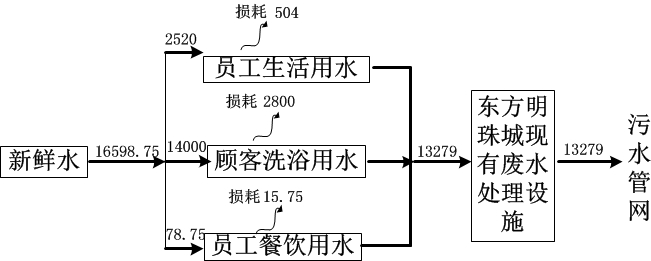 图5-2  本项目水平衡状况      单位：t/a表5-3   本项目水污染物排放情况表5-4  废水接管及最终排放环境情况一览表3）噪声主要为空调室外机运转噪声。空调室外机噪声源强约为55~65dB。4）固体废弃物（1）共有员工45人，产生的生活垃圾按0.5kg/人•d计；日客流量200人，产生的生活垃圾按0.1kg/人•d计。则项目生活垃圾产生量为42.5kg/d（14.875t/a）。（2）足疗一次性用品毛巾一年使用量为70000条，使用后不回收利用，废弃毛巾0.1 kg/条，废弃毛巾年产生量为7t/a表5-5   营运期固体废物分析结果汇总表内容类型排放源排放源污染物名称处理前产生浓度及产生量（单位）排放浓度及排放量（单位）排放去向大气污染物食堂燃气废气烟尘--，6.318×10-6t/a--，6.318×10-6t/a周围大气环境大气污染物食堂燃气废气SO2--，0.00081t/a--，0.00081t/a周围大气环境大气污染物食堂燃气废气NOX--，0.00609 t/a--，0.00609t/a周围大气环境大气污染物食堂油烟油烟废气2.7 mg/m3，0.00945t/a1.08mg/m3,0.003776t/a周围大气环境水污染物生活污水2016t/a生活污水2016t/aCOD350mg/L，0.7056 t/a250mg/L，0.504 t/a沭阳县污水处理有限公司、沂南河水污染物生活污水2016t/a生活污水2016t/aSS200mg/L，0.4032t/a150mg/L，0.3024t/a沭阳县污水处理有限公司、沂南河水污染物生活污水2016t/a生活污水2016t/aNH3-N30 mg/L，0.06048t/a30mg/L，0.06048 t/a沭阳县污水处理有限公司、沂南河水污染物生活污水2016t/a生活污水2016t/aTP4mg/L，0.008064t/a4mg/L，0.008064 t/a沭阳县污水处理有限公司、沂南河水污染物洗浴废水11200t/a洗浴废水11200t/aCOD350mg/L，3.92/a250mg/L，2.8 t/a沭阳县污水处理有限公司、沂南河水污染物洗浴废水11200t/a洗浴废水11200t/aSS200 mg/L，2.24t/a150mg/L，1.68t/a沭阳县污水处理有限公司、沂南河水污染物洗浴废水11200t/a洗浴废水11200t/aNH3-N30mg/L， 0.336t/a30mg/L，0.336t/a沭阳县污水处理有限公司、沂南河水污染物洗浴废水11200t/a洗浴废水11200t/aTP4mg/L，0.0448t/a4mg/L，0.0448t/a沭阳县污水处理有限公司、沂南河水污染物食堂废水63t/a食堂废水63t/aCOD300mg/L，0.0189 t/a220mg/L，0.01386t/a沭阳县污水处理有限公司、沂南河水污染物食堂废水63t/a食堂废水63t/aSS180mg/L，0.01134 t/a100mg/L，0.0063t/a沭阳县污水处理有限公司、沂南河水污染物食堂废水63t/a食堂废水63t/aNH3-N30mg/L，0.00189 t/a30mg/L，0.00189t/a沭阳县污水处理有限公司、沂南河水污染物食堂废水63t/a食堂废水63t/aTP4mg/L，0.000252 t/a4mg/L，0.000252t/a沭阳县污水处理有限公司、沂南河水污染物食堂废水63t/a食堂废水63t/a动植物油20mg/L，0.00126 t/a8mg/L，0.000504t/a沭阳县污水处理有限公司、沂南河电  和离  电辐  磁射  辐射-----固废生活垃圾生活垃圾生活垃圾14.875t/a0由环卫部门处理固废废弃毛巾废弃毛巾废弃毛巾7t/a0由环卫部门处理噪声主要为空调室外机运转噪声。空调室外机噪声源强约为55~65dB。主要为空调室外机运转噪声。空调室外机噪声源强约为55~65dB。主要为空调室外机运转噪声。空调室外机噪声源强约为55~65dB。主要为空调室外机运转噪声。空调室外机噪声源强约为55~65dB。主要为空调室外机运转噪声。空调室外机噪声源强约为55~65dB。其它无无无无无无主要生态影响（不够时可另附页）：无主要生态影响（不够时可另附页）：无主要生态影响（不够时可另附页）：无主要生态影响（不够时可另附页）：无主要生态影响（不够时可另附页）：无主要生态影响（不够时可另附页）：无主要生态影响（不够时可另附页）：无施工期环境影响分析建设项目利用已建商业用房作为营业场所，无需新建，仅进行室内装修和设备安装。本项目施工量较小，施工人员不在施工现场食宿，因此，施工过程主要会产生建筑垃圾、设备噪声以及粉尘油漆等污染。对于施工期间产生的建筑垃圾。为减少对环境的影响，应将垃圾分类堆放，不可随意丢弃。施工作业产生的建筑垃圾由施工单位进行处置，胶水油漆应符合环保要求，以减少VOCs排放量。用于室内装饰装修的人造板及其制品中的甲醛释放量量应符合《室内装饰装修材料人造板及其制品中的甲醛释放限量》（GB18580-2001）的要求。装修过程由于破墙、砌墙，钻墙、锯木等各种作业将不可避免地对周围声环境造成影响。对于施工过程产生的噪声污染，主要采取以下措施：（1）合理安排施工进度和作业时间，对主要噪声设备应采取相应的限时作业，并尽量避开居民休息时间，一般晚10点到次日早6点之间停止施工。（2）合理安排施工机械安放位置，施工机械应尽可能放置于场地中间或对场界外造成影响最小的地点。（3）优先选用低噪声设备进行装修。对于施工期产生的粉尘以及油漆污染，由于本项目在密闭环境中进行，因此，对外环境影响较小，主要做好施工人员的大气污染防护工作，如佩戴口罩等。由于施工期主要为房间的装修及设备的安装，施工期比较短，工程量较小，因此对周围环境影响较小。综述，随着施工期的结束，以上环境影响将逐渐消失。营运期环境影响。一、大气环境影响分析（1）燃气废气项目食堂使用燃料为液化石油气，属于清洁能源，产生的燃烧废气直接排放，满足环境管理的要求。（2）食堂油烟食堂设置静电油烟净化装置，油烟经位于灶头上方的集气罩收集后，经静电油烟净化装置处理后接入预留的内置式油烟废气专用烟道排放。根据计算，项目油烟排放浓度为1.08mg/m3，小于《饮食业油烟排放标准（试行）（GB18483-2001）》小型规模标准。因此，项目产生的油烟对周边环境影响较小。二、水环境影响分析 项目建成运行后污水总排放量13279t/a。主要污染物为COD、SS、氨氮、TP、动植物油，废水经东方明珠城小区现有废水处理设施预处理后，达到沭阳县污水处理有限公司接管标准，接管量分别为3.31786t/a、1.987t/a、0.39837t/a、0.053116t/a、0.000504t/a，接管进入沭阳县污水处理有限公司处理，沭阳县污水处理有限公司出水执行《城镇污水处理厂污染物排放标准》（GB18918-2002）表1中一级标准A类标准，尾水排入沂南河。沭阳县污水处理有限公司位于江苏沭阳经济开发区北区，现有污水处理规模30000t/a，采用“格栅井、提升泵房和沉砂池+A2/O生化处理系统+二沉池+接触池”工艺，该处理工艺流程的优点有：a、有较高的除污效果，COD可云除90％以上，BOD5可去除90％～95％。b、大容量调节池可稳定污水的水质、水量，使该系统具有较强的耐冲击负荷能力。c、操作管理方便，运行稳定，出水水质波动小。d、具有较好的除磷脱氮效果，总磷的去除率为67％。e、具有良好的经济效益，投资省，运行费用低。其尾水排放稳定达到《城镇污水处理厂污染物排放标准》（GB18918-2002）一级A标准要求，尾水处理达标后排入沂南河。三、噪声环境影响分析项目主要噪声源为空调室外机噪声，源强在55~65dB(A)之间。为减少项目噪声对周围环境的影响，本环评建议建设单位采取以下防治措施：1）选用低噪声空调机组。2）空调机组与基础之间安装减震支架。综上所述，建设项目经采用以上降噪措施后，不会对周围区域的声环境质量产生不良影响，能满足环境保护的要求。四、固体废物环境影响分析项目固废主要为员工和顾客产生的生活垃圾。生活垃圾每天收集后，投放到指定地点，由环卫部门统一处置。建设单位应在项目建成投产后切实落实固废的处置措施，做到及时清运，固废不会对周围环境卫生造成不利影响。   内容类型排放源（编号）污染物名称防治措施预期治理效果大气污染物食堂烟尘、SO2、NOx----达标排放大气污染物食堂油烟废气静电油烟净化装置达到《饮食业油烟排放标准》（GB18483-2001）标准水污染物生活污水洗浴废水食堂废水CODSS氨氮TP动植物油由东方明珠城现有废水处理设施预处理后，进入沭阳县污水处理有限公司处理达标排放电离辐射和电磁辐射----固体废物员工、顾客生活生活垃圾环卫部门清运处置率达100%，实现零排放，对环境不产生二次污染固体废物顾客足浴废弃毛巾环卫部门清运处置率达100%，实现零排放，对环境不产生二次污染噪声1）选用低噪声空调机组。2）空调机组与基础之间安装减震支架。建设项目经采用以上降噪措施后，不会对周围区域的声环境质量产生不良影响，能满足环境保护的要求。1）选用低噪声空调机组。2）空调机组与基础之间安装减震支架。建设项目经采用以上降噪措施后，不会对周围区域的声环境质量产生不良影响，能满足环境保护的要求。1）选用低噪声空调机组。2）空调机组与基础之间安装减震支架。建设项目经采用以上降噪措施后，不会对周围区域的声环境质量产生不良影响，能满足环境保护的要求。1）选用低噪声空调机组。2）空调机组与基础之间安装减震支架。建设项目经采用以上降噪措施后，不会对周围区域的声环境质量产生不良影响，能满足环境保护的要求。其它无无无无生态保护措施及预期效果：无生态保护措施及预期效果：无生态保护措施及预期效果：无生态保护措施及预期效果：无生态保护措施及预期效果：无一、结论1、项目概况拟新建的沭阳县台州路铭爵足疗店项目选址沭阳县台州北路东方明珠城45#楼A幢，建筑面积3255m2平方米，由沭阳县台州路铭爵足疗店投资450万元建设，项目主要从事足浴、洗浴、按摩等项目的经营活动，拟设置大中小45个足疗间。项目运营后客流量约200人次/日。2、符合产业政策不属于国务院《产业结构调整指导目录（2011 年本）》以及国家发展改革委关于修改《产业结构调整指导目录（2011 年本）》有关条款的决定中淘汰和限制类项目，亦不属于《江苏省工业和信息产业结构调整指导目录（2012 年本）》、《江苏省工业和信息产业结构调整限制、淘汰目录和能耗限额》（苏政办发[2015]118 号）及关于修改《江苏省工业和信息产业结构调整指导目录（2012 年本）》、《江苏省工业和信息产业结构调整限制、淘汰目录和能耗限额》部分条目的通知中限制类和淘汰类项目，因此视为符合国家与地方产业政策。3、选址可行性和规划相符性建设项目位于沭阳县台州北路东方明珠城45#楼A幢，为商业用房。本项目从事的经营项目和范围未改变规划设计确定的房屋性质。符合当地的用地规划。建设项目所在地各项基础设施较完备，可满足项目的基本需求，其中供水、供电设施直接可接入项目内。废水经东方明珠城小区现有废水处理系统预处理后，达到沭阳县污水处理有限公司的接管标准后排入沭阳县污水处理有限公司处理。 4、清洁生产分析	本项目属服务行业，污染物产生量很小，项目选用空气能热水器等节能设备，采用环保型室内装修材料，符合节能降耗的要求。因此本项目符合清洁生产原则。5、达标排放和污染物控制（1）废气项目食堂使用燃料为液化石油气，属于清洁能源，产生的燃烧废气直接排放，对周边环境影响较小；本项目食堂油烟经静电油烟净化装置处理后，通过专用排烟通道排放，油烟废气排放浓度为1.08mg/m3，浓度可满足《饮食业油烟排放标准（试行）》（GB18483-2001）中小型规模油烟的最高允许排放浓度2.0mg/m3的标准限值要求。建设项目产生的燃烧废气、油烟废气的排放对周围大气环境及项目周围敏感点影响较小，可满足环境管理要求。（2）废水项目建成运行后产生的污水为顾客洗浴废水、员工生活污水以及食堂废水，污水总排放量13279t/a。废水经东方明珠城小区现有废水处理设施预处理后，达到沭阳县污水处理有限公司接管标准后排入沭阳县污水处理有限公司进一步处理。沭阳县污水处理有限公司出水执行《城镇污水处理厂污染物排放标准》（GB18918-2002）表1中一级标准A类标准，尾水排入沂南河，预计对沂南河的影响不大。对周围环境影响很小，可满足环境管理要求。（3）固废项目固废主要为员工和顾客产生的生活垃圾，产生量为14.875t/a。生活垃圾每天收集后，投放到指定地点，由环卫部门统一处置。固废不会对周围环境卫生造成不利影响。（4）噪声项目主要噪声源为空调室外机噪声，源强在55~65dB(A)之间。为减少项目噪声对周围环境的影响，本环评建议选用低噪声空调机组；空调机组与基础之间安装减震支架。建设项目经采用以上降噪措施后，对周围声环境影响较小。6、总量控制分析废气：项目运营期废气主要为液化石油气燃烧废气、食堂油烟。燃烧废气属于无组织排放，无需申请总量。食堂油烟经油烟净化装置处理后，通过专用排烟通道排放，属于有组织排放，油烟废气不纳入总量申请，因此无需申请总量。废水：建设项目水污染物总量纳入沭阳县污水处理有限公司的接管总量。本项目建成后污水排放量为13279t/a，污染物接管考核量分别为COD：3.31786t/a、SS：1.987t/a、氨氮：0.39837t/a、TP：0.053116t/a动植物油：0.000504t/a，仅对本项目接管考核量进行考核。固废：本项目产生的固体废弃物均得到妥善处理处置，排放总量为零，不申请总量。综上所述，建设项目符合国家法律法规及地方相关产业政策，符合规划要求，选址比较合理，采用的各项环保设施合理、可靠、有效，各项污染物经治理后可以达标排放，总体上对区域环境影响较小，本评价认为，从环保角度来讲，建设项目在拟建地建设是可行的。二、建议1、该项目在建设过程中，必须严格按照国家有关建设项目环保管理规定，执行建设项目须配套建设的环境保护设施与主体工程同时设计、同时施工、同时投产使用的“三同时”制度。各类污染物的排放参照执行本次环评规定的标准。2、建议建设单位切实做好消防安全工作。3、建设单位应加强管理，强化企业职工自身的环保意识。预审意见：公  章经办：           签发：            年   月   日下一级环境保护行政主管部门审查意见：公 章 经办：           签发：           年   月   日审批意见：公  章经办：             签发：              年   月   日注       释一、本报告表应附以下附件、附图：附件一   企业营业执照及企业组织机构代码证附件二   企业法人身份证复印件   附件三   项目房屋租赁合同附件四   质量现状引用说明附图1   建设项目地理位置图附图2   建设项目周边环境图附图3   建设项目平面布置图二、如果本报告表不能说明项目产生的污染及对环境造成的影响，应进行专项评价。根据建设项目的特点和当地环境特征，应选下列1~2项进行专项评价。大气环境影响专项评价水环境影响专项评价（包括地表水和地下水）生态环境影响专项评价声影响专项评价土壤影响专项评价固体废弃物影响专项评价辐射环境影响专项评价（包括电离辐射和电磁辐射）以上专项评价未包括的可另列专项，专项评价按照《环境影响评价技术导则》中的要求进行。